Звук «Ль». Графические навыки.Цель: учить различать из текста звук Ль, слушать стихотворение, находить слова со звуком Ль, развивать графомоторные навыки.Ход:Артикуляционная гимнастика для правильного произношения звука Ль-Л:- 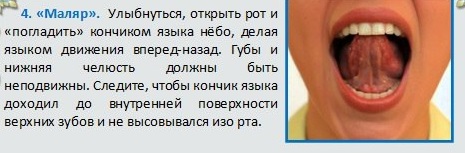 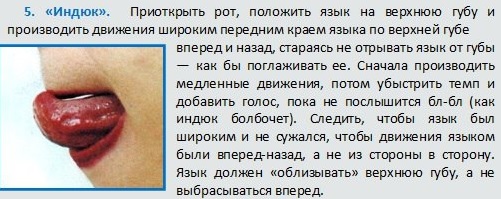 Самомассаж пальцев с помощью су-джока:Массируем каждый пальчик и произносим слоги:Ля-ля-ля             лё-лё-лё      ли-ли-ли       ле-ле-ле     лю-лю-люПослушай стихотворение. Клюква, сливы, апельсины,
И лимоны, и маслины —
Всё лежит на этом блюде!
Только поглядите, люди!Какие фрукты и ягоды должны лежать на блюде? Проведи линию от нужной картинки к блюду. Раскрась нужные фрукты и ягоды.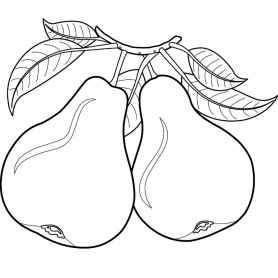 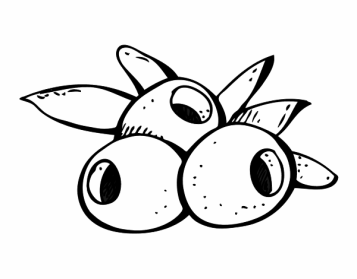 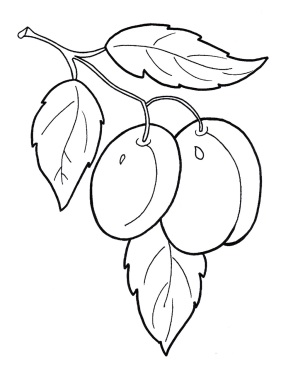 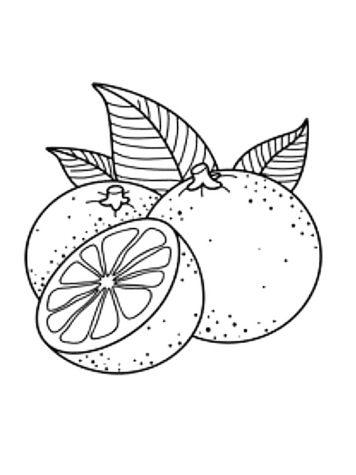 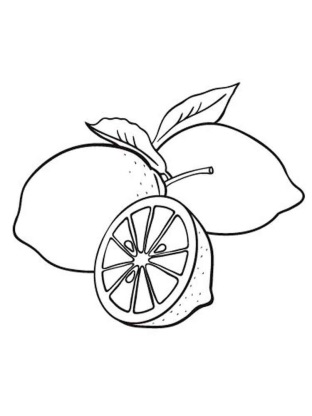 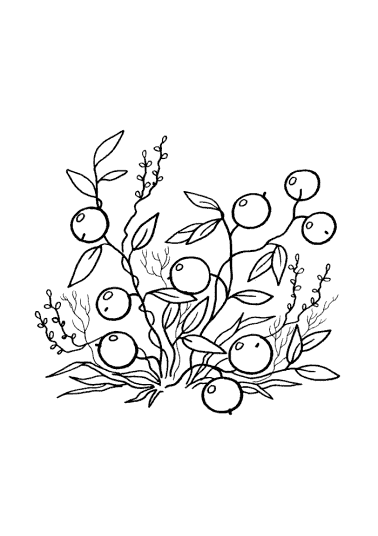 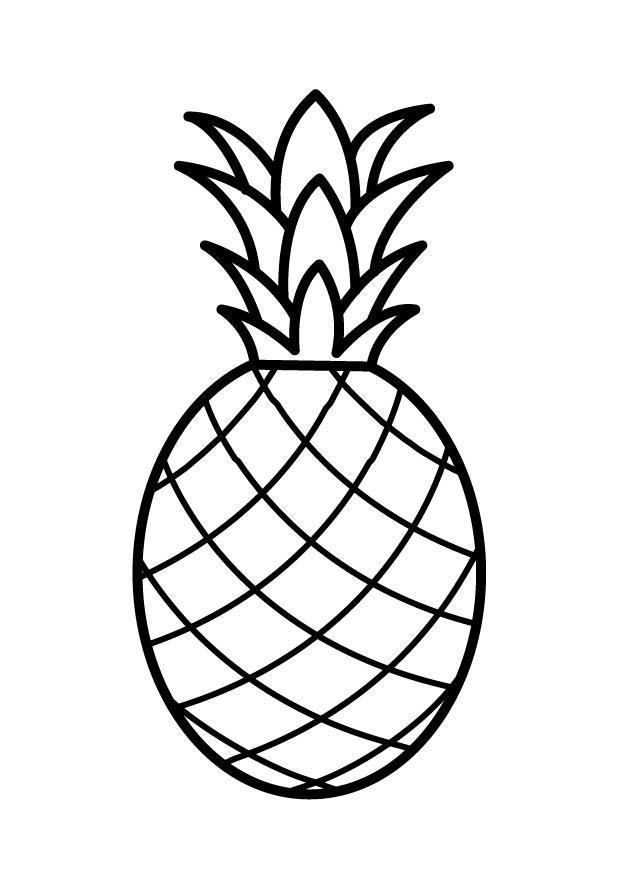 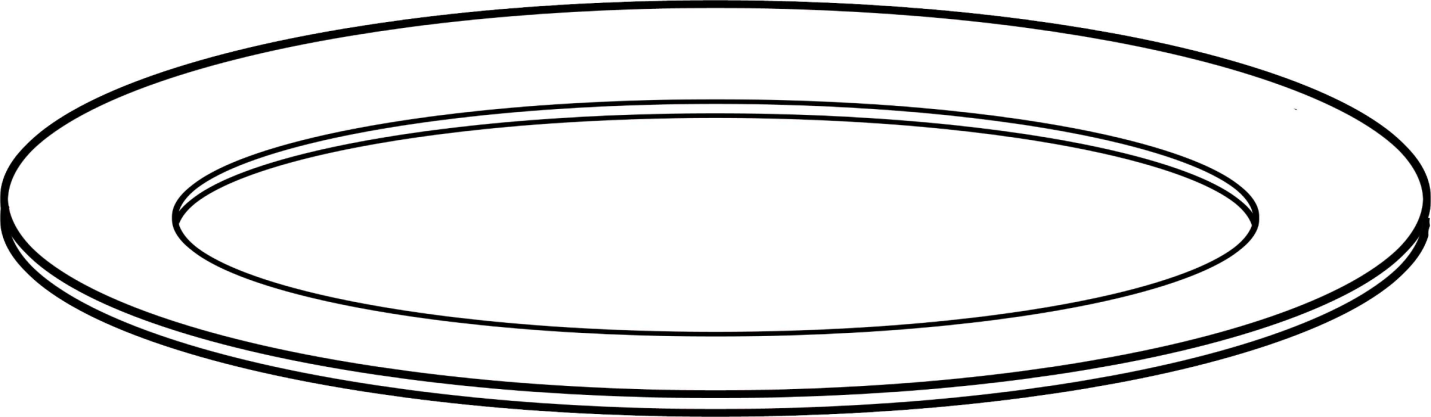 А какие у тебя любимые фрукты и ягоды? Если хочешь, то нарисуй их на этом блюде.СПАСИБО!